DL Rešitve str. 110, 112, 112 v DZ  5.5. 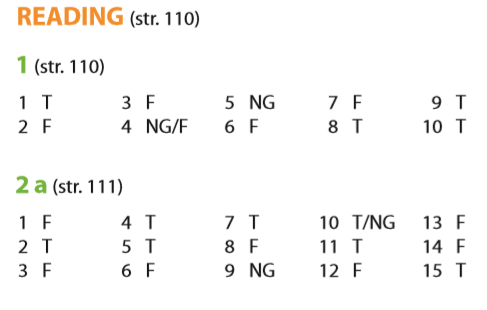 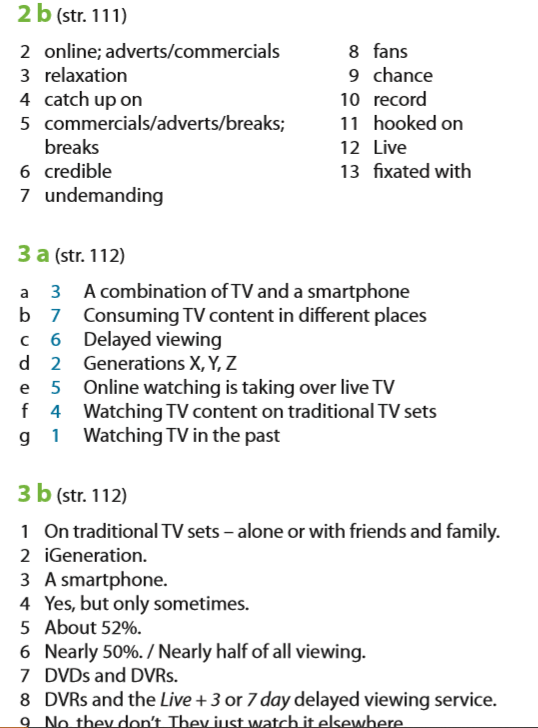 